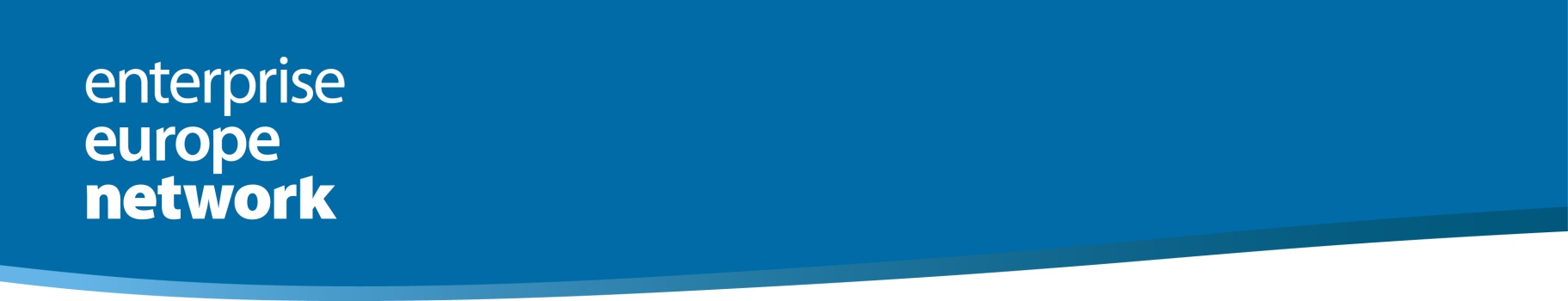 PROFIL DE FIRMAInternational Agricultural and Food Industrial Company Mission to DebrecenDEBRECEN – HUNGARY17 August, 2018Va rugam sa completati in limba engleza (Daca e posibil). Multumim!Company name: /Denumirea firmeiAddress: /AdresaTelephone: /Telefon	Fax: / FaxWebsite:/Website	E-mail: / Adresa e-mail Representative name: /Nume si prenume reprezentantPosition: / Functia in firmaMobile: /Telefon mobilE-mail: / E-mail címContact languages: /Limbi straine vorbite Brief company description, products and activities: /Scurta descriere a firmei, produse si activitati) Already engaged in import and export: /Firma are activitati de import-export□ DA, din anul ____              □ NUExport in urmatoarele tari: Import din urmatoarele tari: Target  partner enterprises (sector of activity and/or kind of products, services, profile):/ Profil firme straine cautate (Sector activitate si/sau tip de produse, servicii)Kind of co-operation requested by the company (export, import, etc.):/Tip de cooperare cautat (export, import etc.) 